  СОГЛАСОВАНО:_________ Д.В.Сердюков «___» __________ 2016 г.План мероприятий территориального общественного самоуправления «Союз», проводимых в рамках субсидирования на сентябрь 2016 года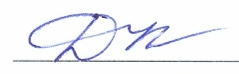 Дата мероприятияВремяНаименование мероприятияМесто проведенияОтветственное лицо08.09.201618:00Проведение культурно-массового мероприятия для детейул. Университетская 23/2Волков В.С.24.09.201610:00Субботник по озеленению микрорайонаул. 30 лет Победы 44/1Кузин Д.А.Председатель ТОС «Союз»                                         __________        Кузин Д.А.                                                                М.П.Иванова В.П.